Автоматизированный банк данныхАвтоматизированный банк данныхАвтоматизированный банк данныхАвтоматизированный банк данныхАвтоматизированный банк данныхАвтоматизированный банк данныхАвтоматизированный банк данныхАвтоматизированный банк данныхФорма 2Форма 2"Книга памяти" Республики Беларусь"Книга памяти" Республики Беларусь"Книга памяти" Республики Беларусь"Книга памяти" Республики Беларусь"Книга памяти" Республики Беларусь"Книга памяти" Республики Беларусь"Книга памяти" Республики Беларусь"Книга памяти" Республики БеларусьВоинское захоронение № 4341Воинское захоронение № 4341Воинское захоронение № 4341Воинское захоронение № 4341Воинское захоронение № 4341Воинское захоронение № 4341Воинское захоронение № 4341Воинское захоронение № 4341По состоянию на 26.08.2019 г.По состоянию на 26.08.2019 г.По состоянию на 26.08.2019 г.По состоянию на 26.08.2019 г.По состоянию на 26.08.2019 г.По состоянию на 26.08.2019 г.По состоянию на 26.08.2019 г.По состоянию на 26.08.2019 г.Место нахождения: Витебская областьМесто нахождения: Витебская областьМесто нахождения: Витебская областьМесто нахождения: Витебская областьМесто нахождения: Витебская областьМесто нахождения: Витебская областьМесто нахождения: Витебская областьМесто нахождения: Витебская областьМесто нахождения: Витебская областьЛиозненский районЛиозненский районЛиозненский районЛиозненский районЛиозненский районКрынковский с/с Крынковский с/с Крынковский с/с Крынковский с/с Крынковский с/с НП: Шнитки, деревняНП: Шнитки, деревняНП: Шнитки, деревняНП: Шнитки, деревняНП: Шнитки, деревня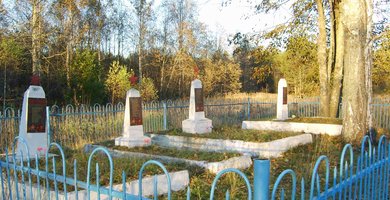 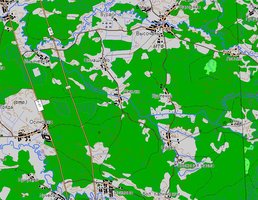 Тип воинского захоронения БМТип воинского захоронения БМТип воинского захоронения БМТип воинского захоронения БМТип воинского захоронения БМТип воинского захоронения БМТип воинского захоронения БМТип воинского захоронения БМТип воинского захоронения БМБоевые действия 2МВБоевые действия 2МВБоевые действия 2МВБоевые действия 2МВБоевые действия 2МВБоевые действия 2МВБоевые действия 2МВБоевые действия 2МВБоевые действия 2МВДата захоронения 1944Дата захоронения 1944Дата захоронения 1944Дата захоронения 1944Дата захоронения 1944Дата захоронения 1944Дата захоронения 1944Дата захоронения 1944Дата захоронения 1944Дата установки памятника 1986Дата установки памятника 1986Дата установки памятника 1986Дата установки памятника 1986Дата установки памятника 1986Дата установки памятника 1986Дата установки памятника 1986Дата установки памятника 1986Дата установки памятника 1986Дата установки знака —Дата установки знака —Дата установки знака —Дата установки знака —Дата установки знака —Дата установки знака —Дата установки знака —Дата установки знака —Дата установки знака —Количество похороненныхКоличество похороненныхКоличество похороненныхКоличество похороненныхКоличество похороненныхИз нихИз нихИз нихИз нихИз нихИз нихИз нихИз нихИз нихИз нихИз нихИз нихКоличество похороненныхКоличество похороненныхКоличество похороненныхКоличество похороненныхКоличество похороненныхизвестныхизвестныхнеизвестныхнеизвестныхвоеннослу-жащихучастников сопротивле-нияучастников сопротивле-нияжертв войныжертв войныжертв войнывоенноплен-ныхвоенноплен-ных3003003003003001211211791793000000000Описание захоронения ОБЕЛИСК. БЕТОН. Н=2,0М. ОГРАЖДЕН. ДЕРЕВЯН. Описание захоронения ОБЕЛИСК. БЕТОН. Н=2,0М. ОГРАЖДЕН. ДЕРЕВЯН. Описание захоронения ОБЕЛИСК. БЕТОН. Н=2,0М. ОГРАЖДЕН. ДЕРЕВЯН. Описание захоронения ОБЕЛИСК. БЕТОН. Н=2,0М. ОГРАЖДЕН. ДЕРЕВЯН. Описание захоронения ОБЕЛИСК. БЕТОН. Н=2,0М. ОГРАЖДЕН. ДЕРЕВЯН. Описание захоронения ОБЕЛИСК. БЕТОН. Н=2,0М. ОГРАЖДЕН. ДЕРЕВЯН. Описание захоронения ОБЕЛИСК. БЕТОН. Н=2,0М. ОГРАЖДЕН. ДЕРЕВЯН. Описание захоронения ОБЕЛИСК. БЕТОН. Н=2,0М. ОГРАЖДЕН. ДЕРЕВЯН. Описание захоронения ОБЕЛИСК. БЕТОН. Н=2,0М. ОГРАЖДЕН. ДЕРЕВЯН. Описание захоронения ОБЕЛИСК. БЕТОН. Н=2,0М. ОГРАЖДЕН. ДЕРЕВЯН. Описание захоронения ОБЕЛИСК. БЕТОН. Н=2,0М. ОГРАЖДЕН. ДЕРЕВЯН. Описание захоронения ОБЕЛИСК. БЕТОН. Н=2,0М. ОГРАЖДЕН. ДЕРЕВЯН. Описание захоронения ОБЕЛИСК. БЕТОН. Н=2,0М. ОГРАЖДЕН. ДЕРЕВЯН. Описание захоронения ОБЕЛИСК. БЕТОН. Н=2,0М. ОГРАЖДЕН. ДЕРЕВЯН. Описание захоронения ОБЕЛИСК. БЕТОН. Н=2,0М. ОГРАЖДЕН. ДЕРЕВЯН. Описание захоронения ОБЕЛИСК. БЕТОН. Н=2,0М. ОГРАЖДЕН. ДЕРЕВЯН. Описание захоронения ОБЕЛИСК. БЕТОН. Н=2,0М. ОГРАЖДЕН. ДЕРЕВЯН. Описание захоронения ОБЕЛИСК. БЕТОН. Н=2,0М. ОГРАЖДЕН. ДЕРЕВЯН. Описание захоронения ОБЕЛИСК. БЕТОН. Н=2,0М. ОГРАЖДЕН. ДЕРЕВЯН. Описание захоронения ОБЕЛИСК. БЕТОН. Н=2,0М. ОГРАЖДЕН. ДЕРЕВЯН. Описание захоронения ОБЕЛИСК. БЕТОН. Н=2,0М. ОГРАЖДЕН. ДЕРЕВЯН. Описание захоронения ОБЕЛИСК. БЕТОН. Н=2,0М. ОГРАЖДЕН. ДЕРЕВЯН. Описание захоронения ОБЕЛИСК. БЕТОН. Н=2,0М. ОГРАЖДЕН. ДЕРЕВЯН. Описание захоронения ОБЕЛИСК. БЕТОН. Н=2,0М. ОГРАЖДЕН. ДЕРЕВЯН. Описание захоронения ОБЕЛИСК. БЕТОН. Н=2,0М. ОГРАЖДЕН. ДЕРЕВЯН. Описание захоронения ОБЕЛИСК. БЕТОН. Н=2,0М. ОГРАЖДЕН. ДЕРЕВЯН. Описание захоронения ОБЕЛИСК. БЕТОН. Н=2,0М. ОГРАЖДЕН. ДЕРЕВЯН. Описание захоронения ОБЕЛИСК. БЕТОН. Н=2,0М. ОГРАЖДЕН. ДЕРЕВЯН. Описание захоронения ОБЕЛИСК. БЕТОН. Н=2,0М. ОГРАЖДЕН. ДЕРЕВЯН. Описание захоронения ОБЕЛИСК. БЕТОН. Н=2,0М. ОГРАЖДЕН. ДЕРЕВЯН. Описание захоронения ОБЕЛИСК. БЕТОН. Н=2,0М. ОГРАЖДЕН. ДЕРЕВЯН. Описание захоронения ОБЕЛИСК. БЕТОН. Н=2,0М. ОГРАЖДЕН. ДЕРЕВЯН. Описание захоронения ОБЕЛИСК. БЕТОН. Н=2,0М. ОГРАЖДЕН. ДЕРЕВЯН. Описание захоронения ОБЕЛИСК. БЕТОН. Н=2,0М. ОГРАЖДЕН. ДЕРЕВЯН. Описание захоронения ОБЕЛИСК. БЕТОН. Н=2,0М. ОГРАЖДЕН. ДЕРЕВЯН. Описание захоронения ОБЕЛИСК. БЕТОН. Н=2,0М. ОГРАЖДЕН. ДЕРЕВЯН. Описание захоронения ОБЕЛИСК. БЕТОН. Н=2,0М. ОГРАЖДЕН. ДЕРЕВЯН. Описание захоронения ОБЕЛИСК. БЕТОН. Н=2,0М. ОГРАЖДЕН. ДЕРЕВЯН. Описание захоронения ОБЕЛИСК. БЕТОН. Н=2,0М. ОГРАЖДЕН. ДЕРЕВЯН. Описание захоронения ОБЕЛИСК. БЕТОН. Н=2,0М. ОГРАЖДЕН. ДЕРЕВЯН. Описание захоронения ОБЕЛИСК. БЕТОН. Н=2,0М. ОГРАЖДЕН. ДЕРЕВЯН. Описание захоронения ОБЕЛИСК. БЕТОН. Н=2,0М. ОГРАЖДЕН. ДЕРЕВЯН. Описание захоронения ОБЕЛИСК. БЕТОН. Н=2,0М. ОГРАЖДЕН. ДЕРЕВЯН. Описание захоронения ОБЕЛИСК. БЕТОН. Н=2,0М. ОГРАЖДЕН. ДЕРЕВЯН. Описание захоронения ОБЕЛИСК. БЕТОН. Н=2,0М. ОГРАЖДЕН. ДЕРЕВЯН. Описание захоронения ОБЕЛИСК. БЕТОН. Н=2,0М. ОГРАЖДЕН. ДЕРЕВЯН. Описание захоронения ОБЕЛИСК. БЕТОН. Н=2,0М. ОГРАЖДЕН. ДЕРЕВЯН. Описание захоронения ОБЕЛИСК. БЕТОН. Н=2,0М. ОГРАЖДЕН. ДЕРЕВЯН. Описание захоронения ОБЕЛИСК. БЕТОН. Н=2,0М. ОГРАЖДЕН. ДЕРЕВЯН. Описание захоронения ОБЕЛИСК. БЕТОН. Н=2,0М. ОГРАЖДЕН. ДЕРЕВЯН. Описание захоронения ОБЕЛИСК. БЕТОН. Н=2,0М. ОГРАЖДЕН. ДЕРЕВЯН. Описание захоронения ОБЕЛИСК. БЕТОН. Н=2,0М. ОГРАЖДЕН. ДЕРЕВЯН. Описание захоронения ОБЕЛИСК. БЕТОН. Н=2,0М. ОГРАЖДЕН. ДЕРЕВЯН. Описание захоронения ОБЕЛИСК. БЕТОН. Н=2,0М. ОГРАЖДЕН. ДЕРЕВЯН. Описание захоронения ОБЕЛИСК. БЕТОН. Н=2,0М. ОГРАЖДЕН. ДЕРЕВЯН. Описание захоронения ОБЕЛИСК. БЕТОН. Н=2,0М. ОГРАЖДЕН. ДЕРЕВЯН. Описание захоронения ОБЕЛИСК. БЕТОН. Н=2,0М. ОГРАЖДЕН. ДЕРЕВЯН. Описание захоронения ОБЕЛИСК. БЕТОН. Н=2,0М. ОГРАЖДЕН. ДЕРЕВЯН. Описание захоронения ОБЕЛИСК. БЕТОН. Н=2,0М. ОГРАЖДЕН. ДЕРЕВЯН. Описание захоронения ОБЕЛИСК. БЕТОН. Н=2,0М. ОГРАЖДЕН. ДЕРЕВЯН. Описание захоронения ОБЕЛИСК. БЕТОН. Н=2,0М. ОГРАЖДЕН. ДЕРЕВЯН. Описание захоронения ОБЕЛИСК. БЕТОН. Н=2,0М. ОГРАЖДЕН. ДЕРЕВЯН. Описание захоронения ОБЕЛИСК. БЕТОН. Н=2,0М. ОГРАЖДЕН. ДЕРЕВЯН. Описание захоронения ОБЕЛИСК. БЕТОН. Н=2,0М. ОГРАЖДЕН. ДЕРЕВЯН. Описание захоронения ОБЕЛИСК. БЕТОН. Н=2,0М. ОГРАЖДЕН. ДЕРЕВЯН. Описание захоронения ОБЕЛИСК. БЕТОН. Н=2,0М. ОГРАЖДЕН. ДЕРЕВЯН. № п/п№ п/пвоинское звание воинское звание воинское звание фамилияфамилияимяимяотчествогод рожденияместо рожденияместо службы, должностьместо службы, должностьдата гибелиПричи на гибелиПричи на гибелиКате гория погиб шегоместо захо роне нияместо захо роне нияместо захо роне ниядополнительная информацияместо призыва дополнительная информация о месте захоронениядополнительная информация о месте захоронениядополнительная информация о месте захоронениядополнительная информация о месте захоронениядополнительная информация о месте захоронениядополнительная информация о месте захоронениядополнительная информация о месте захоронениядополнительная информация о месте захоронениядополнительная информация о месте захоронениядополнительная информация о месте захоронениядополнительная информация о месте захоронениядополнительная информация о месте захоронениядополнительная информация о месте захоронениядополнительная информация о месте захоронения11Звание не известноЗвание не известноЗвание не известноАБДУЛАТАБДУЛАТСАЛЕНСАЛЕНАЙЗАТУЛИНОВИЧ1944Страна: Беларусь, Область: Витебская, Район: Лиозненский, Сельсовет: Крынковский, НП: Шнитки, деревняСтрана: Беларусь, Область: Витебская, Район: Лиозненский, Сельсовет: Крынковский, НП: Шнитки, деревняСтрана: Беларусь, Область: Витебская, Район: Лиозненский, Сельсовет: Крынковский, НП: Шнитки, деревня22КрасноармеецКрасноармеецКрасноармеецАВЕРКОВАВЕРКОВНИКОЛАЙНИКОЛАЙТИХОНОВИЧ1903903 СП, 903 СП, 01.07.1944Страна: Беларусь, Область: Витебская, Район: Лиозненский, Сельсовет: Крынковский, НП: Шнитки, деревняСтрана: Беларусь, Область: Витебская, Район: Лиозненский, Сельсовет: Крынковский, НП: Шнитки, деревняСтрана: Беларусь, Область: Витебская, Район: Лиозненский, Сельсовет: Крынковский, НП: Шнитки, деревня200 м юго-западнее д. Шнитки Богушевского района Витебской области могила №733Звание не известноЗвание не известноЗвание не известноАЛЕЙНИКОВАЛЕЙНИКОВАЛЕКСЕЙАЛЕКСЕЙНИКИТОВИЧ1944Страна: Беларусь, Область: Витебская, Район: Лиозненский, Сельсовет: Крынковский, НП: Шнитки, деревняСтрана: Беларусь, Область: Витебская, Район: Лиозненский, Сельсовет: Крынковский, НП: Шнитки, деревняСтрана: Беларусь, Область: Витебская, Район: Лиозненский, Сельсовет: Крынковский, НП: Шнитки, деревня44СержантСержантСержантАЛИЕВАЛИЕВХАДЖИХАДЖИ19221229 СП, 1229 СП, 28.06.1944Страна: Беларусь, Область: Витебская, Район: Лиозненский, Сельсовет: Крынковский, НП: Шнитки, деревняСтрана: Беларусь, Область: Витебская, Район: Лиозненский, Сельсовет: Крынковский, НП: Шнитки, деревняСтрана: Беларусь, Область: Витебская, Район: Лиозненский, Сельсовет: Крынковский, НП: Шнитки, деревня200 м юго-западнее д. Шнитки Богушевского района Витебской области могила №755Младший сержантМладший сержантМладший сержантАНДРИАНОВАНДРИАНОВМИХАИЛМИХАИЛВАСИЛЬЕВИЧ1905785 СП 144 СД, 785 СП 144 СД, 23.06.1944Страна: Беларусь, Область: Витебская, Район: Лиозненский, Сельсовет: Крынковский, НП: Шнитки, деревняСтрана: Беларусь, Область: Витебская, Район: Лиозненский, Сельсовет: Крынковский, НП: Шнитки, деревняСтрана: Беларусь, Область: Витебская, Район: Лиозненский, Сельсовет: Крынковский, НП: Шнитки, деревняюжнее 200 м д. Рудаки Высочанского района Витебской области66КрасноармеецКрасноармеецКрасноармеецАРИПОВАРИПОВПАЗЫЛПАЗЫЛ1906449 СП, 449 СП, 26.06.1941Страна: Беларусь, Область: Витебская, Район: Лиозненский, Сельсовет: Крынковский, НП: Шнитки, деревняСтрана: Беларусь, Область: Витебская, Район: Лиозненский, Сельсовет: Крынковский, НП: Шнитки, деревняСтрана: Беларусь, Область: Витебская, Район: Лиозненский, Сельсовет: Крынковский, НП: Шнитки, деревня200 м юго-западнее д. Шнитки Богушевского района Витебской области могила №177КрасноармеецКрасноармеецКрасноармеецАРТИЩЕНКОАРТИЩЕНКО3 гв. ст.механиз.корпус, 3 гв. ст.механиз.корпус, 26.06.1944Страна: Беларусь, Область: Витебская, Район: Лиозненский, Сельсовет: Крынковский, НП: Шнитки, деревняСтрана: Беларусь, Область: Витебская, Район: Лиозненский, Сельсовет: Крынковский, НП: Шнитки, деревняСтрана: Беларусь, Область: Витебская, Район: Лиозненский, Сельсовет: Крынковский, НП: Шнитки, деревня200 м юго-западнее д. Шнитки Богушевского района Витебской области могила №188СержантСержантСержантАХМЕДЫШЕВАХМЕДЫШЕВФАДЗИФАДЗИ136 СП, 136 СП, 26.06.1944Страна: Беларусь, Область: Витебская, Район: Лиозненский, Сельсовет: Крынковский, НП: Шнитки, деревняСтрана: Беларусь, Область: Витебская, Район: Лиозненский, Сельсовет: Крынковский, НП: Шнитки, деревняСтрана: Беларусь, Область: Витебская, Район: Лиозненский, Сельсовет: Крынковский, НП: Шнитки, деревня200 м юго-западнее д. Шнитки Богушевского района Витебской области могила №199Звание не известноЗвание не известноЗвание не известноАШАРОВАШАРОВГЕОРГИЙГЕОРГИЙГЕОРГИЕВИЧ1943Страна: Беларусь, Область: Витебская, Район: Лиозненский, Сельсовет: Крынковский, НП: Шнитки, деревняСтрана: Беларусь, Область: Витебская, Район: Лиозненский, Сельсовет: Крынковский, НП: Шнитки, деревняСтрана: Беларусь, Область: Витебская, Район: Лиозненский, Сельсовет: Крынковский, НП: Шнитки, деревня1010КрасноармеецКрасноармеецКрасноармеецБАРАНОВБАРАНОВРОДИОНРОДИОННИКИФОРОВИЧ1899136 СП 97 СД, 136 СП 97 СД, 24.06.1944Страна: Беларусь, Область: Витебская, Район: Лиозненский, Сельсовет: Крынковский, НП: Шнитки, деревняСтрана: Беларусь, Область: Витебская, Район: Лиозненский, Сельсовет: Крынковский, НП: Шнитки, деревняСтрана: Беларусь, Область: Витебская, Район: Лиозненский, Сельсовет: Крынковский, НП: Шнитки, деревняюго-восток д. Малые Калиновичи, Лиозненского района, Витебской области1111КрасноармеецКрасноармеецКрасноармеецБЕЛАНЬКИЙБЕЛАНЬКИЙАНДРЕЙАНДРЕЙДАНИЛОВИЧ1921612 СП, 612 СП, 29.06.1944Страна: Беларусь, Область: Витебская, Район: Лиозненский, Сельсовет: Крынковский, НП: Шнитки, деревняСтрана: Беларусь, Область: Витебская, Район: Лиозненский, Сельсовет: Крынковский, НП: Шнитки, деревняСтрана: Беларусь, Область: Витебская, Район: Лиозненский, Сельсовет: Крынковский, НП: Шнитки, деревня200 м юго-западнее д. Шнитки Богушевского района Витебской области могила №71212КрасноармеецКрасноармеецКрасноармеецБОГАТКОБОГАТКОФЕДОРФЕДОРПЕТРОВИЧ1925785 СП 144 СД, 785 СП 144 СД, 23.06.1944Страна: Беларусь, Область: Витебская, Район: Лиозненский, Сельсовет: Крынковский, НП: Шнитки, деревняСтрана: Беларусь, Область: Витебская, Район: Лиозненский, Сельсовет: Крынковский, НП: Шнитки, деревняСтрана: Беларусь, Область: Витебская, Район: Лиозненский, Сельсовет: Крынковский, НП: Шнитки, деревняюжнее 200 м д. Рудаки Высочанского района Витебской области1313Звание не известноЗвание не известноЗвание не известноБОЛТАЕВБОЛТАЕВКАЗАХБАЙКАЗАХБАЙ1943Страна: Беларусь, Область: Витебская, Район: Лиозненский, Сельсовет: Крынковский, НП: Шнитки, деревняСтрана: Беларусь, Область: Витебская, Район: Лиозненский, Сельсовет: Крынковский, НП: Шнитки, деревняСтрана: Беларусь, Область: Витебская, Район: Лиозненский, Сельсовет: Крынковский, НП: Шнитки, деревня1414КрасноармеецКрасноармеецКрасноармеецБОНДАРЕНКОБОНДАРЕНКОДМИТРИЙДМИТРИЙРОМАНОВИЧ1926785 СП 144 СД, 785 СП 144 СД, 23.06.1944Страна: Беларусь, Область: Витебская, Район: Лиозненский, Сельсовет: Крынковский, НП: Шнитки, деревняСтрана: Беларусь, Область: Витебская, Район: Лиозненский, Сельсовет: Крынковский, НП: Шнитки, деревняСтрана: Беларусь, Область: Витебская, Район: Лиозненский, Сельсовет: Крынковский, НП: Шнитки, деревняюжнее 200 м д. Рудаки Высочанского района Витебской области1515КрасноармеецКрасноармеецКрасноармеецБОНДАРЬБОНДАРЬИВАНИВАНИВАНОВИЧ1923785 СП 144 СД, 785 СП 144 СД, 23.06.1944Страна: Беларусь, Область: Витебская, Район: Лиозненский, Сельсовет: Крынковский, НП: Шнитки, деревняСтрана: Беларусь, Область: Витебская, Район: Лиозненский, Сельсовет: Крынковский, НП: Шнитки, деревняСтрана: Беларусь, Область: Витебская, Район: Лиозненский, Сельсовет: Крынковский, НП: Шнитки, деревняюжнее 200 м д. Рудаки Высочанского района Витебской области1616РядовойРядовойРядовойБОЧКОВБОЧКОВАЛЕКСАНДРАЛЕКСАНДРМИХАЙЛОВИЧ19222 отбр, мото-стр.б-н, 2 отбр, мото-стр.б-н, 23.06.1944Страна: Беларусь, Область: Витебская, Район: Лиозненский, Сельсовет: Крынковский, НП: Шнитки, деревняСтрана: Беларусь, Область: Витебская, Район: Лиозненский, Сельсовет: Крынковский, НП: Шнитки, деревняСтрана: Беларусь, Область: Витебская, Район: Лиозненский, Сельсовет: Крынковский, НП: Шнитки, деревняполяна юго-восточнее 400 м д. Шнитки Богушевского района Витебской области1717КрасноармеецКрасноармеецКрасноармеецБУБКОБУБКОВАСИЛИЙВАСИЛИЙКЛИМОВИЧ1907Страна: Украина, Область: Ровенская, незаполненный адрес69 сп 97 сд, Стрелок 69 сп 97 сд, Стрелок 23.06.1944Погиб в боюПогиб в боюВоеннослужащийСтрана: Беларусь, Область: Витебская, Район: Лиозненский, Сельсовет: Крынковский, НП: Шнитки, деревняСтрана: Беларусь, Область: Витебская, Район: Лиозненский, Сельсовет: Крынковский, НП: Шнитки, деревняСтрана: Беларусь, Область: Витебская, Район: Лиозненский, Сельсовет: Крынковский, НП: Шнитки, деревняПерезахоронен из д. Корчаги1818Младший сержантМладший сержантМладший сержантБЫКОВБЫКОВВАСИЛИЙВАСИЛИЙФЕДОРОВИЧ1925Страна: Россия, Область: Пермский край, Район: Юсьвинский, НП: Бомино233 сп 97 сд, Стрелок 233 сп 97 сд, Стрелок 1944Погиб в боюПогиб в боюВоеннослужащийСтрана: Беларусь, Область: Витебская, Район: Лиозненский, Сельсовет: Крынковский, НП: Шнитки, деревняСтрана: Беларусь, Область: Витебская, Район: Лиозненский, Сельсовет: Крынковский, НП: Шнитки, деревняСтрана: Беларусь, Область: Витебская, Район: Лиозненский, Сельсовет: Крынковский, НП: Шнитки, деревняПерезахоронен из д. Сосновая НаспаЮсьвинский РВК1919Звание не известноЗвание не известноЗвание не известноВАСЕКИНВАСЕКИНВАСИЛИЙВАСИЛИЙЕГОРОВИЧ1944Страна: Беларусь, Область: Витебская, Район: Лиозненский, Сельсовет: Крынковский, НП: Шнитки, деревняСтрана: Беларусь, Область: Витебская, Район: Лиозненский, Сельсовет: Крынковский, НП: Шнитки, деревняСтрана: Беларусь, Область: Витебская, Район: Лиозненский, Сельсовет: Крынковский, НП: Шнитки, деревня2020ЕфрейторЕфрейторЕфрейторВОЛНУХИНВОЛНУХИНВИКТОРВИКТОРМИХАЙЛОВИЧ1926136 СП 97 СД, 136 СП 97 СД, 24.06.1944Страна: Беларусь, Область: Витебская, Район: Лиозненский, Сельсовет: Крынковский, НП: Шнитки, деревняСтрана: Беларусь, Область: Витебская, Район: Лиозненский, Сельсовет: Крынковский, НП: Шнитки, деревняСтрана: Беларусь, Область: Витебская, Район: Лиозненский, Сельсовет: Крынковский, НП: Шнитки, деревнясеверо-запад 300 м д. Малые Калиновичи Витебской области2121КрасноармеецКрасноармеецКрасноармеецВЫГОДНЕРВЫГОДНЕРИОСИФИОСИФЛАВРЕНТЬЕВИЧ1910136 СП 97 СД, 136 СП 97 СД, 24.06.1944Страна: Беларусь, Область: Витебская, Район: Лиозненский, Сельсовет: Крынковский, НП: Шнитки, деревняСтрана: Беларусь, Область: Витебская, Район: Лиозненский, Сельсовет: Крынковский, НП: Шнитки, деревняСтрана: Беларусь, Область: Витебская, Район: Лиозненский, Сельсовет: Крынковский, НП: Шнитки, деревняюго-восток д. Малые Калиновичи Витебской области2222Старший сержантСтарший сержантСтарший сержантГАРИФУЛИНГАРИФУЛИНМИХАИЛМИХАИЛГРИГОРЬЕВИЧ1919785 СП 144 СД, 785 СП 144 СД, 23.06.1944Страна: Беларусь, Область: Витебская, Район: Лиозненский, Сельсовет: Крынковский, НП: Шнитки, деревняСтрана: Беларусь, Область: Витебская, Район: Лиозненский, Сельсовет: Крынковский, НП: Шнитки, деревняСтрана: Беларусь, Область: Витебская, Район: Лиозненский, Сельсовет: Крынковский, НП: Шнитки, деревняюжнее 200 м д. Рудаки Высочанского района Витебской области2323Звание не известноЗвание не известноЗвание не известноГОВОРОВГОВОРОВКОНСТАНТИНКОНСТАНТИНМАТВЕЕВИЧ19231943Страна: Беларусь, Область: Витебская, Район: Лиозненский, Сельсовет: Крынковский, НП: Шнитки, деревняСтрана: Беларусь, Область: Витебская, Район: Лиозненский, Сельсовет: Крынковский, НП: Шнитки, деревняСтрана: Беларусь, Область: Витебская, Район: Лиозненский, Сельсовет: Крынковский, НП: Шнитки, деревня2424КрасноармеецКрасноармеецКрасноармеецДУРАКОВДУРАКОВСЕМЕНСЕМЕНТИМОФЕЕВИЧ1922707 СП, 707 СП, 02.07.1944Страна: Беларусь, Область: Витебская, Район: Лиозненский, Сельсовет: Крынковский, НП: Шнитки, деревняСтрана: Беларусь, Область: Витебская, Район: Лиозненский, Сельсовет: Крынковский, НП: Шнитки, деревняСтрана: Беларусь, Область: Витебская, Район: Лиозненский, Сельсовет: Крынковский, НП: Шнитки, деревня200 м юго-западнее д. Шнитки Богушевского района Витебской области могила №72525КрасноармеецКрасноармеецКрасноармеецЕФИМОВЕФИМОВПЕТРПЕТРВАСИЛЬЕВИЧ1920136 СП 97 СД, 136 СП 97 СД, 24.06.1944Страна: Беларусь, Область: Витебская, Район: Лиозненский, Сельсовет: Крынковский, НП: Шнитки, деревняСтрана: Беларусь, Область: Витебская, Район: Лиозненский, Сельсовет: Крынковский, НП: Шнитки, деревняСтрана: Беларусь, Область: Витебская, Район: Лиозненский, Сельсовет: Крынковский, НП: Шнитки, деревнясеверо-запад 300 м д. Малые Калиновичи Витебской области2626ЛейтенантЛейтенантЛейтенантЖАРКОВЖАРКОВТИМОФЕЙТИМОФЕЙВАСИЛЬЕВИЧ191597 СД, 97 СД, 23.06.1944Страна: Беларусь, Область: Витебская, Район: Лиозненский, Сельсовет: Крынковский, НП: Шнитки, деревняСтрана: Беларусь, Область: Витебская, Район: Лиозненский, Сельсовет: Крынковский, НП: Шнитки, деревняСтрана: Беларусь, Область: Витебская, Район: Лиозненский, Сельсовет: Крынковский, НП: Шнитки, деревняд. Малые Калиновичи в центре деревни Витебской области2727КрасноармеецКрасноармеецКрасноармеецЖЕЛОНКИНЖЕЛОНКИНАЛЕКСАНДРАЛЕКСАНДРСЕРГЕЕВИЧ191169 СП 97СД, 69 СП 97СД, 22.06.1944Страна: Беларусь, Область: Витебская, Район: Лиозненский, Сельсовет: Крынковский, НП: Шнитки, деревняСтрана: Беларусь, Область: Витебская, Район: Лиозненский, Сельсовет: Крынковский, НП: Шнитки, деревняСтрана: Беларусь, Область: Витебская, Район: Лиозненский, Сельсовет: Крынковский, НП: Шнитки, деревняд. Сосновая Наспа Богушевского района Витебской области2828КрасноармеецКрасноармеецКрасноармеецЖУРАВЛЕВЖУРАВЛЕВИВАНИВАНИВАНОВИЧ1923136 СП 97 СД, 136 СП 97 СД, 24.06.1944Страна: Беларусь, Область: Витебская, Район: Лиозненский, Сельсовет: Крынковский, НП: Шнитки, деревняСтрана: Беларусь, Область: Витебская, Район: Лиозненский, Сельсовет: Крынковский, НП: Шнитки, деревняСтрана: Беларусь, Область: Витебская, Район: Лиозненский, Сельсовет: Крынковский, НП: Шнитки, деревнясеверо-запад 300 м д. Малые Калиновичи Витебской области2929КрасноармеецКрасноармеецКрасноармеецЗАЙГУКЗАЙГУКНИКОЛАЙНИКОЛАЙМАРКОВИЧ1925785 СП 144 СД, 785 СП 144 СД, 23.06.1944Страна: Беларусь, Область: Витебская, Район: Лиозненский, Сельсовет: Крынковский, НП: Шнитки, деревняСтрана: Беларусь, Область: Витебская, Район: Лиозненский, Сельсовет: Крынковский, НП: Шнитки, деревняСтрана: Беларусь, Область: Витебская, Район: Лиозненский, Сельсовет: Крынковский, НП: Шнитки, деревняюжнее 200 м д. Рудаки Высочанского района Витебской области3030КрасноармеецКрасноармеецКрасноармеецЗВЕНЧУКЗВЕНЧУКНИКОЛАЙНИКОЛАЙИВАНОВИЧ19091944Страна: Беларусь, Область: Витебская, Район: Лиозненский, Сельсовет: Крынковский, НП: Шнитки, деревняСтрана: Беларусь, Область: Витебская, Район: Лиозненский, Сельсовет: Крынковский, НП: Шнитки, деревняСтрана: Беларусь, Область: Витебская, Район: Лиозненский, Сельсовет: Крынковский, НП: Шнитки, деревня3131Старший сержантСтарший сержантСтарший сержантЗОЛОТОВЗОЛОТОВДМИТРИЙДМИТРИЙНИКИТОВИЧ19242 отбр, 2 батальон, 2 отбр, 2 батальон, 26.06.1944Страна: Беларусь, Область: Витебская, Район: Лиозненский, Сельсовет: Крынковский, НП: Шнитки, деревняСтрана: Беларусь, Область: Витебская, Район: Лиозненский, Сельсовет: Крынковский, НП: Шнитки, деревняСтрана: Беларусь, Область: Витебская, Район: Лиозненский, Сельсовет: Крынковский, НП: Шнитки, деревнялес юго-западнее д. Осиновка Богушевского района Витебской области3232Звание не известноЗвание не известноЗвание не известноИВАНОВИВАНОВПАРФЕНПАРФЕНКИРИЛЛОВИЧ1943Страна: Беларусь, Область: Витебская, Район: Лиозненский, Сельсовет: Крынковский, НП: Шнитки, деревняСтрана: Беларусь, Область: Витебская, Район: Лиозненский, Сельсовет: Крынковский, НП: Шнитки, деревняСтрана: Беларусь, Область: Витебская, Район: Лиозненский, Сельсовет: Крынковский, НП: Шнитки, деревня3333СержантСержантСержантИВАНОВИВАНОВВАСИЛИЙВАСИЛИЙИВАНОВИЧ65 кав.полк, 65 кав.полк, 26.06.1944Страна: Беларусь, Область: Витебская, Район: Лиозненский, Сельсовет: Крынковский, НП: Шнитки, деревняСтрана: Беларусь, Область: Витебская, Район: Лиозненский, Сельсовет: Крынковский, НП: Шнитки, деревняСтрана: Беларусь, Область: Витебская, Район: Лиозненский, Сельсовет: Крынковский, НП: Шнитки, деревня200 м юго-западнее д. Шнитки Богушевского района Витебской области могила №13434Младший сержантМладший сержантМладший сержантИГНАТЕНКОИГНАТЕНКОТРОФИМТРОФИМАЛЕКСЕЕВИЧ1908153 танк. бригада, 153 танк. бригада, 26.06.1941Страна: Беларусь, Область: Витебская, Район: Лиозненский, Сельсовет: Крынковский, НП: Шнитки, деревняСтрана: Беларусь, Область: Витебская, Район: Лиозненский, Сельсовет: Крынковский, НП: Шнитки, деревняСтрана: Беларусь, Область: Витебская, Район: Лиозненский, Сельсовет: Крынковский, НП: Шнитки, деревня200 м юго-западнее д. Шнитки Богушевского района Витебской области могила №13535КрасноармеецКрасноармеецКрасноармеецИЛЮХИНИЛЮХИНПАВЕЛПАВЕЛНИКОЛАЕВИЧ1915785 СП 144 СД, 785 СП 144 СД, 23.06.1944Страна: Беларусь, Область: Витебская, Район: Лиозненский, Сельсовет: Крынковский, НП: Шнитки, деревняСтрана: Беларусь, Область: Витебская, Район: Лиозненский, Сельсовет: Крынковский, НП: Шнитки, деревняСтрана: Беларусь, Область: Витебская, Район: Лиозненский, Сельсовет: Крынковский, НП: Шнитки, деревняюжнее 200 м д. Рудаки Высочанского района Витебской области3636СержантСержантСержантИЛЮХИНИЛЮХИНАЛЕКСЕЙАЛЕКСЕЙАЛЕКСЕЕВИЧ1925277 СП, 277 СП, 29.06.1944Страна: Беларусь, Область: Витебская, Район: Лиозненский, Сельсовет: Крынковский, НП: Шнитки, деревняСтрана: Беларусь, Область: Витебская, Район: Лиозненский, Сельсовет: Крынковский, НП: Шнитки, деревняСтрана: Беларусь, Область: Витебская, Район: Лиозненский, Сельсовет: Крынковский, НП: Шнитки, деревня200 м юго-западнее д. Шнитки Богушевского района Витебской области могила №73737Мл.сержантМл.сержантМл.сержантКАРАТАЕВКАРАТАЕВКАРМАНКАРМАН1943Страна: Беларусь, Область: Витебская, Район: Лиозненский, Сельсовет: Крынковский, НП: Шнитки, деревняСтрана: Беларусь, Область: Витебская, Район: Лиозненский, Сельсовет: Крынковский, НП: Шнитки, деревняСтрана: Беларусь, Область: Витебская, Район: Лиозненский, Сельсовет: Крынковский, НП: Шнитки, деревня3838Звание не известноЗвание не известноЗвание не известноКАРИМОВКАРИМОВРАХИМРАХИМ19241944Страна: Беларусь, Область: Витебская, Район: Лиозненский, Сельсовет: Крынковский, НП: Шнитки, деревняСтрана: Беларусь, Область: Витебская, Район: Лиозненский, Сельсовет: Крынковский, НП: Шнитки, деревняСтрана: Беларусь, Область: Витебская, Район: Лиозненский, Сельсовет: Крынковский, НП: Шнитки, деревня3939КрасноармеецКрасноармеецКрасноармеецКАРИМОВКАРИМОВШАМИЛЬШАМИЛЬМУСТАФЕЕВИЧ191969 СП 97СД, 69 СП 97СД, 23.06.1944Страна: Беларусь, Область: Витебская, Район: Лиозненский, Сельсовет: Крынковский, НП: Шнитки, деревняСтрана: Беларусь, Область: Витебская, Район: Лиозненский, Сельсовет: Крынковский, НП: Шнитки, деревняСтрана: Беларусь, Область: Витебская, Район: Лиозненский, Сельсовет: Крынковский, НП: Шнитки, деревняд. Ордеж Богушевского района Витебской области4040Ст.лейтенантСт.лейтенантСт.лейтенантКАРНАУХОВКАРНАУХОВНИКОЛАЙНИКОЛАЙДАНИЛОВИЧ19141944Страна: Беларусь, Область: Витебская, Район: Лиозненский, Сельсовет: Крынковский, НП: Шнитки, деревняСтрана: Беларусь, Область: Витебская, Район: Лиозненский, Сельсовет: Крынковский, НП: Шнитки, деревняСтрана: Беларусь, Область: Витебская, Район: Лиозненский, Сельсовет: Крынковский, НП: Шнитки, деревня4141КрасноармеецКрасноармеецКрасноармеецКИТАЕВКИТАЕВЛЕОНИДЛЕОНИДКАПИТНОВИЧ192569 СП 97СД, 69 СП 97СД, 23.06.1944Страна: Беларусь, Область: Витебская, Район: Лиозненский, Сельсовет: Крынковский, НП: Шнитки, деревняСтрана: Беларусь, Область: Витебская, Район: Лиозненский, Сельсовет: Крынковский, НП: Шнитки, деревняСтрана: Беларусь, Область: Витебская, Район: Лиозненский, Сельсовет: Крынковский, НП: Шнитки, деревняд. Ордеж Богушевского района Витебской области4242КрасноармеецКрасноармеецКрасноармеецКОВАЛЕВКОВАЛЕВАНДРЕЙАНДРЕЙИВАНОВИЧ1919785 СП 144 СД, 785 СП 144 СД, 23.06.1944Страна: Беларусь, Область: Витебская, Район: Лиозненский, Сельсовет: Крынковский, НП: Шнитки, деревняСтрана: Беларусь, Область: Витебская, Район: Лиозненский, Сельсовет: Крынковский, НП: Шнитки, деревняСтрана: Беларусь, Область: Витебская, Район: Лиозненский, Сельсовет: Крынковский, НП: Шнитки, деревняюжнее 200 м д. Рудаки Высочанского района Витебской области4343СержантСержантСержантКОЗЛОВКОЗЛОВАЛЕКСАНДРАЛЕКСАНДРФЕДОРОВИЧ1918136 СП 97 СД, 136 СП 97 СД, 24.06.1944Страна: Беларусь, Область: Витебская, Район: Лиозненский, Сельсовет: Крынковский, НП: Шнитки, деревняСтрана: Беларусь, Область: Витебская, Район: Лиозненский, Сельсовет: Крынковский, НП: Шнитки, деревняСтрана: Беларусь, Область: Витебская, Район: Лиозненский, Сельсовет: Крынковский, НП: Шнитки, деревнясеверо-запад 300 м д. Малые Калиновичи Витебской области4444Звание не известноЗвание не известноЗвание не известноКОЛАЕВКОЛАЕВПАВЕЛПАВЕЛ1944Страна: Беларусь, Область: Витебская, Район: Лиозненский, Сельсовет: Крынковский, НП: Шнитки, деревняСтрана: Беларусь, Область: Витебская, Район: Лиозненский, Сельсовет: Крынковский, НП: Шнитки, деревняСтрана: Беларусь, Область: Витебская, Район: Лиозненский, Сельсовет: Крынковский, НП: Шнитки, деревня4545КрасноармеецКрасноармеецКрасноармеецКОЛЕСНИКОВКОЛЕСНИКОВДМИТРИЙДМИТРИЙЯКОВЛЕВИЧ19051944Страна: Беларусь, Область: Витебская, Район: Лиозненский, Сельсовет: Крынковский, НП: Шнитки, деревняСтрана: Беларусь, Область: Витебская, Район: Лиозненский, Сельсовет: Крынковский, НП: Шнитки, деревняСтрана: Беларусь, Область: Витебская, Район: Лиозненский, Сельсовет: Крынковский, НП: Шнитки, деревня4646КрасноармеецКрасноармеецКрасноармеецКОЛМЫКОВКОЛМЫКОВНИКОЛАЙНИКОЛАЙЯКОВЛЕВИЧ1911136 СП 97 СД, 136 СП 97 СД, 24.06.1944Страна: Беларусь, Область: Витебская, Район: Лиозненский, Сельсовет: Крынковский, НП: Шнитки, деревняСтрана: Беларусь, Область: Витебская, Район: Лиозненский, Сельсовет: Крынковский, НП: Шнитки, деревняСтрана: Беларусь, Область: Витебская, Район: Лиозненский, Сельсовет: Крынковский, НП: Шнитки, деревнясеверо-запад д. Малые Калиновичи Витебской области4747РядовойРядовойРядовойКОРОВИНКОРОВИНАЛЕКСЕЙАЛЕКСЕЙНИКИФОРОВИЧ192665 КП 32 кав.см.див., 65 КП 32 кав.см.див., 25.06.1944Страна: Беларусь, Область: Витебская, Район: Лиозненский, Сельсовет: Крынковский, НП: Шнитки, деревняСтрана: Беларусь, Область: Витебская, Район: Лиозненский, Сельсовет: Крынковский, НП: Шнитки, деревняСтрана: Беларусь, Область: Витебская, Район: Лиозненский, Сельсовет: Крынковский, НП: Шнитки, деревняВитебская область Богушевский район д. Сосновая Наспа юго-западная окраина леса что 1/2 от деревни братская могила №14848КрасноармеецКрасноармеецКрасноармеецКОТКОТПРОХОРПРОХОРИВАНОВИЧ1900785 СП 144 СД, 785 СП 144 СД, 23.06.1944Страна: Беларусь, Область: Витебская, Район: Лиозненский, Сельсовет: Крынковский, НП: Шнитки, деревняСтрана: Беларусь, Область: Витебская, Район: Лиозненский, Сельсовет: Крынковский, НП: Шнитки, деревняСтрана: Беларусь, Область: Витебская, Район: Лиозненский, Сельсовет: Крынковский, НП: Шнитки, деревняюжнее 200 м д. Рудаки Высочанского района Витебской области4949КрасноармеецКрасноармеецКрасноармеецКРАВЧЕНКОКРАВЧЕНКОМАРКМАРКФЕДОТОВИЧ1905785 СП 144 СД, 785 СП 144 СД, 23.06.1944Страна: Беларусь, Область: Витебская, Район: Лиозненский, Сельсовет: Крынковский, НП: Шнитки, деревняСтрана: Беларусь, Область: Витебская, Район: Лиозненский, Сельсовет: Крынковский, НП: Шнитки, деревняСтрана: Беларусь, Область: Витебская, Район: Лиозненский, Сельсовет: Крынковский, НП: Шнитки, деревняюжнее 200 м д. Рудаки Высочанского района Витебской области5050Звание не известноЗвание не известноЗвание не известноКРИВОБОКОВКРИВОБОКОВИВАНИВАНТИМОФЕЕВИЧ1944Страна: Беларусь, Область: Витебская, Район: Лиозненский, Сельсовет: Крынковский, НП: Шнитки, деревняСтрана: Беларусь, Область: Витебская, Район: Лиозненский, Сельсовет: Крынковский, НП: Шнитки, деревняСтрана: Беларусь, Область: Витебская, Район: Лиозненский, Сельсовет: Крынковский, НП: Шнитки, деревня5151СержантСержантСержантКРИВОШЕЕВКРИВОШЕЕВАЛЕКСАНДРАЛЕКСАНДРФЕДОРОВИЧ191828 гв. истр. противотанковый полк, 28 гв. истр. противотанковый полк, 27.06.1944Страна: Беларусь, Область: Витебская, Район: Лиозненский, Сельсовет: Крынковский, НП: Шнитки, деревняСтрана: Беларусь, Область: Витебская, Район: Лиозненский, Сельсовет: Крынковский, НП: Шнитки, деревняСтрана: Беларусь, Область: Витебская, Район: Лиозненский, Сельсовет: Крынковский, НП: Шнитки, деревня200 м юго-западнее д. Шнитки Богушевского района Витебской области могила №15252КрасноармеецКрасноармеецКрасноармеецКРЫМОВКРЫМОВРАХИМРАХИМ192469 СП 97СД, 69 СП 97СД, 23.06.1944Страна: Беларусь, Область: Витебская, Район: Лиозненский, Сельсовет: Крынковский, НП: Шнитки, деревняСтрана: Беларусь, Область: Витебская, Район: Лиозненский, Сельсовет: Крынковский, НП: Шнитки, деревняСтрана: Беларусь, Область: Витебская, Район: Лиозненский, Сельсовет: Крынковский, НП: Шнитки, деревняд. Ордеж Богушевского района Витебской области5353КрасноармеецКрасноармеецКрасноармеецКУЗНЕЦОВКУЗНЕЦОВАЛЕКСАНДРАЛЕКСАНДРНИКОЛАЕВИЧ1926785 СП 144 СД, 785 СП 144 СД, 23.06.1944Страна: Беларусь, Область: Витебская, Район: Лиозненский, Сельсовет: Крынковский, НП: Шнитки, деревняСтрана: Беларусь, Область: Витебская, Район: Лиозненский, Сельсовет: Крынковский, НП: Шнитки, деревняСтрана: Беларусь, Область: Витебская, Район: Лиозненский, Сельсовет: Крынковский, НП: Шнитки, деревняюжнее 200 м д. Рудаки Высочанского района Витебской области5454Младший сержантМладший сержантМладший сержантКУРИПОВКУРИПОВМИХАИЛМИХАИЛСЕРГЕЕВИЧ1912785 СП 144 СД, 785 СП 144 СД, 23.06.1944Страна: Беларусь, Область: Витебская, Район: Лиозненский, Сельсовет: Крынковский, НП: Шнитки, деревняСтрана: Беларусь, Область: Витебская, Район: Лиозненский, Сельсовет: Крынковский, НП: Шнитки, деревняСтрана: Беларусь, Область: Витебская, Район: Лиозненский, Сельсовет: Крынковский, НП: Шнитки, деревняюжнее 200 м д. Рудаки Высочанского района Витебской области5555Звание не известноЗвание не известноЗвание не известноЛАВРИЕНКОЛАВРИЕНКОФИЛИППФИЛИППИВАНОВИЧ1944Страна: Беларусь, Область: Витебская, Район: Лиозненский, Сельсовет: Крынковский, НП: Шнитки, деревняСтрана: Беларусь, Область: Витебская, Район: Лиозненский, Сельсовет: Крынковский, НП: Шнитки, деревняСтрана: Беларусь, Область: Витебская, Район: Лиозненский, Сельсовет: Крынковский, НП: Шнитки, деревня5656Старший сержантСтарший сержантСтарший сержантЛАКТИОНОВЛАКТИОНОВФЕЕДОСИЙФЕЕДОСИЙДМИТРИЕВИЧ1910785 СП 144 СД, 785 СП 144 СД, 23.06.1944Страна: Беларусь, Область: Витебская, Район: Лиозненский, Сельсовет: Крынковский, НП: Шнитки, деревняСтрана: Беларусь, Область: Витебская, Район: Лиозненский, Сельсовет: Крынковский, НП: Шнитки, деревняСтрана: Беларусь, Область: Витебская, Район: Лиозненский, Сельсовет: Крынковский, НП: Шнитки, деревняюжнее 200 м д. Рудаки Высочанского района Витебской области5757РядовойРядовойРядовойЛОГВИНОВЛОГВИНОВДМИТРИЙДМИТРИЙФЕДОРОВИЧ19162 отбр, мото-стр.б-н, 2 отбр, мото-стр.б-н, 23.06.1944Страна: Беларусь, Область: Витебская, Район: Лиозненский, Сельсовет: Крынковский, НП: Шнитки, деревняСтрана: Беларусь, Область: Витебская, Район: Лиозненский, Сельсовет: Крынковский, НП: Шнитки, деревняСтрана: Беларусь, Область: Витебская, Район: Лиозненский, Сельсовет: Крынковский, НП: Шнитки, деревняполяна юго-восточнее 400 м д. Шнитки Богушевского района Витебской области5858Старший сержантСтарший сержантСтарший сержантЛУКИНЫХЛУКИНЫХПЕТРПЕТРИВАНОВИЧ1904785 СП 144 СД, 785 СП 144 СД, 23.06.1944Страна: Беларусь, Область: Витебская, Район: Лиозненский, Сельсовет: Крынковский, НП: Шнитки, деревняСтрана: Беларусь, Область: Витебская, Район: Лиозненский, Сельсовет: Крынковский, НП: Шнитки, деревняСтрана: Беларусь, Область: Витебская, Район: Лиозненский, Сельсовет: Крынковский, НП: Шнитки, деревняюжнее 200 м д. Рудаки Высочанского района Витебской области5959КрасноармеецКрасноармеецКрасноармеецЛЮТИКОВЛЮТИКОВСЕРГЕЙСЕРГЕЙДЕНИСОВИЧ19235 гв. кав. див. отд.развед.эскадрон, 5 гв. кав. див. отд.развед.эскадрон, 27.06.1941Страна: Беларусь, Область: Витебская, Район: Лиозненский, Сельсовет: Крынковский, НП: Шнитки, деревняСтрана: Беларусь, Область: Витебская, Район: Лиозненский, Сельсовет: Крынковский, НП: Шнитки, деревняСтрана: Беларусь, Область: Витебская, Район: Лиозненский, Сельсовет: Крынковский, НП: Шнитки, деревня200 м юго-западнее д. Шнитки Богушевского района Витебской области могила №16060РядовойРядовойРядовойМАЛЬКОВМАЛЬКОВПАВЕЛПАВЕЛИВАНОВИЧ19252 отбр, мото-стр.б-н, 2 отбр, мото-стр.б-н, 23.06.1944Страна: Беларусь, Область: Витебская, Район: Лиозненский, Сельсовет: Крынковский, НП: Шнитки, деревняСтрана: Беларусь, Область: Витебская, Район: Лиозненский, Сельсовет: Крынковский, НП: Шнитки, деревняСтрана: Беларусь, Область: Витебская, Район: Лиозненский, Сельсовет: Крынковский, НП: Шнитки, деревняполяна юго-восточнее 400 м д. Шнитки Богушевского района Витебской области6161Старший сержантСтарший сержантСтарший сержантМАЛЬЦЕВМАЛЬЦЕВНИКОЛАЙНИКОЛАЙЕГОРОВИЧ19242 отбр, 2 батальон, 2 отбр, 2 батальон, 23.06.1944Страна: Беларусь, Область: Витебская, Район: Лиозненский, Сельсовет: Крынковский, НП: Шнитки, деревняСтрана: Беларусь, Область: Витебская, Район: Лиозненский, Сельсовет: Крынковский, НП: Шнитки, деревняСтрана: Беларусь, Область: Витебская, Район: Лиозненский, Сельсовет: Крынковский, НП: Шнитки, деревняна поле боя Высочанского района Витебской области6262КрасноармеецКрасноармеецКрасноармеецМАНЗЕНКОМАНЗЕНКОГРИГОРИЙГРИГОРИЙГЕРАСИМОВИЧ191332 кав.дивизия 4 отд. эскадрон связи, 32 кав.дивизия 4 отд. эскадрон связи, 29.06.1944Страна: Беларусь, Область: Витебская, Район: Лиозненский, Сельсовет: Крынковский, НП: Шнитки, деревняСтрана: Беларусь, Область: Витебская, Район: Лиозненский, Сельсовет: Крынковский, НП: Шнитки, деревняСтрана: Беларусь, Область: Витебская, Район: Лиозненский, Сельсовет: Крынковский, НП: Шнитки, деревня200 м юго-западнее д. Шнитки Богушевского района Витебской области могила №76363КрасноармеецКрасноармеецКрасноармеецМАРТЫЧМАРТЫЧПЕТРПЕТРИВАНОВИЧ1899785 СП 144 СД, 785 СП 144 СД, 23.06.1944Страна: Беларусь, Область: Витебская, Район: Лиозненский, Сельсовет: Крынковский, НП: Шнитки, деревняСтрана: Беларусь, Область: Витебская, Район: Лиозненский, Сельсовет: Крынковский, НП: Шнитки, деревняСтрана: Беларусь, Область: Витебская, Район: Лиозненский, Сельсовет: Крынковский, НП: Шнитки, деревняюжнее 200 м д. Рудаки Высочанского района Витебской области6464КрасноармеецКрасноармеецКрасноармеецМАТВИЕНКОМАТВИЕНКОАЛЕКСЕЙАЛЕКСЕЙАКИМОВИЧ1925785 СП 144 СД, 785 СП 144 СД, 23.06.1944Страна: Беларусь, Область: Витебская, Район: Лиозненский, Сельсовет: Крынковский, НП: Шнитки, деревняСтрана: Беларусь, Область: Витебская, Район: Лиозненский, Сельсовет: Крынковский, НП: Шнитки, деревняСтрана: Беларусь, Область: Витебская, Район: Лиозненский, Сельсовет: Крынковский, НП: Шнитки, деревняюжнее 200 м д. Рудаки Высочанского района Витебской области6565КрасноармеецКрасноармеецКрасноармеецМАТРОСОВМАТРОСОВВЛАДИМРВЛАДИМРТРОФИМОВИЧ631 СП, 631 СП, 26.06.1941Страна: Беларусь, Область: Витебская, Район: Лиозненский, Сельсовет: Крынковский, НП: Шнитки, деревняСтрана: Беларусь, Область: Витебская, Район: Лиозненский, Сельсовет: Крынковский, НП: Шнитки, деревняСтрана: Беларусь, Область: Витебская, Район: Лиозненский, Сельсовет: Крынковский, НП: Шнитки, деревня200 м юго-западнее д. Шнитки Богушевского района Витебской области могила №16666СержантСержантСержантМЕДВЕДЕВМЕДВЕДЕВМИХАИЛМИХАИЛПЕТРОВИЧ192569 СП 97СД, 69 СП 97СД, 22.06.1944Страна: Беларусь, Область: Витебская, Район: Лиозненский, Сельсовет: Крынковский, НП: Шнитки, деревняСтрана: Беларусь, Область: Витебская, Район: Лиозненский, Сельсовет: Крынковский, НП: Шнитки, деревняСтрана: Беларусь, Область: Витебская, Район: Лиозненский, Сельсовет: Крынковский, НП: Шнитки, деревняд. Сосновая Наспа Богушевского района Витебской области6767КрасноармеецКрасноармеецКрасноармеецМИХАЙЛОВМИХАЙЛОВМИХАИЛМИХАИЛСЕРГЕЕВИЧ1908154ОМСБ, 154ОМСБ, 30.06.1944Страна: Беларусь, Область: Витебская, Район: Лиозненский, Сельсовет: Крынковский, НП: Шнитки, деревняСтрана: Беларусь, Область: Витебская, Район: Лиозненский, Сельсовет: Крынковский, НП: Шнитки, деревняСтрана: Беларусь, Область: Витебская, Район: Лиозненский, Сельсовет: Крынковский, НП: Шнитки, деревня200 м юго-западнее д. Шнитки Богушевского района Витебской области могила №76868Старший сержантСтарший сержантСтарший сержантМИХЕЕВМИХЕЕВАЛЕКСАНДРАЛЕКСАНДРАЛЕКСАНДРОВИЧ19158 Гв. мех.бригада отд.развед.рота, 8 Гв. мех.бригада отд.развед.рота, 01.07.1944Страна: Беларусь, Область: Витебская, Район: Лиозненский, Сельсовет: Крынковский, НП: Шнитки, деревняСтрана: Беларусь, Область: Витебская, Район: Лиозненский, Сельсовет: Крынковский, НП: Шнитки, деревняСтрана: Беларусь, Область: Витебская, Район: Лиозненский, Сельсовет: Крынковский, НП: Шнитки, деревня200 м юго-западнее д. Шнитки Богушевского района Витебской области могила №76969Младший лейтенантМладший лейтенантМладший лейтенантНАДТОЧИЙНАДТОЧИЙПЕТРПЕТРАНДРЕЕВИЧ852 СП, 852 СП, 30.06.1944Страна: Беларусь, Область: Витебская, Район: Лиозненский, Сельсовет: Крынковский, НП: Шнитки, деревняСтрана: Беларусь, Область: Витебская, Район: Лиозненский, Сельсовет: Крынковский, НП: Шнитки, деревняСтрана: Беларусь, Область: Витебская, Район: Лиозненский, Сельсовет: Крынковский, НП: Шнитки, деревня200 м юго-западнее д. Шнитки Богушевского района Витебской области могила №67070ЛейтенантЛейтенантЛейтенантНАУМЕНКОНАУМЕНКОПАВЕЛПАВЕЛМИХАЙЛОВИЧ19232 отбр, 2 батальон, 2 отбр, 2 батальон, 23.06.1944Страна: Беларусь, Область: Витебская, Район: Лиозненский, Сельсовет: Крынковский, НП: Шнитки, деревняСтрана: Беларусь, Область: Витебская, Район: Лиозненский, Сельсовет: Крынковский, НП: Шнитки, деревняСтрана: Беларусь, Область: Витебская, Район: Лиозненский, Сельсовет: Крынковский, НП: Шнитки, деревняна поле боя Высотинского района Витебской области7171СержантСержантСержантНЕСМАШНИННЕСМАШНИНИЛЬЯИЛЬЯПЕТРОВИЧ19242 отбр, мото-стр.б-н, 2 отбр, мото-стр.б-н, 23.06.1944Страна: Беларусь, Область: Витебская, Район: Лиозненский, Сельсовет: Крынковский, НП: Шнитки, деревняСтрана: Беларусь, Область: Витебская, Район: Лиозненский, Сельсовет: Крынковский, НП: Шнитки, деревняСтрана: Беларусь, Область: Витебская, Район: Лиозненский, Сельсовет: Крынковский, НП: Шнитки, деревняполяна юго-восточнее 400 м д. Шнитки Богушевского района Витебской области7272КрасноармеецКрасноармеецКрасноармеецНИКОНОВНИКОНОВВЛАДИМРВЛАДИМРИВАНОВИЧ191769 СП 97СД, 69 СП 97СД, 22.06.1944Страна: Беларусь, Область: Витебская, Район: Лиозненский, Сельсовет: Крынковский, НП: Шнитки, деревняСтрана: Беларусь, Область: Витебская, Район: Лиозненский, Сельсовет: Крынковский, НП: Шнитки, деревняСтрана: Беларусь, Область: Витебская, Район: Лиозненский, Сельсовет: Крынковский, НП: Шнитки, деревняд. Сосновая Наспа Богушевского района Витебской области7373КрасноармеецКрасноармеецКрасноармеецОЛЕШКООЛЕШКОАФАНАСИЙАФАНАСИЙПЕТРОВИЧ1926785 СП 144 СД, 785 СП 144 СД, 23.06.1944Страна: Беларусь, Область: Витебская, Район: Лиозненский, Сельсовет: Крынковский, НП: Шнитки, деревняСтрана: Беларусь, Область: Витебская, Район: Лиозненский, Сельсовет: Крынковский, НП: Шнитки, деревняСтрана: Беларусь, Область: Витебская, Район: Лиозненский, Сельсовет: Крынковский, НП: Шнитки, деревняюжнее 200 м д. Рудаки Высочанского района Витебской области7474Младший сержантМладший сержантМладший сержантОСКАРОВОСКАРОВГУМЕРГУМЕРМИХАЙЛОВИЧ111 СП, 111 СП, 02.07.1944Страна: Беларусь, Область: Витебская, Район: Лиозненский, Сельсовет: Крынковский, НП: Шнитки, деревняСтрана: Беларусь, Область: Витебская, Район: Лиозненский, Сельсовет: Крынковский, НП: Шнитки, деревняСтрана: Беларусь, Область: Витебская, Район: Лиозненский, Сельсовет: Крынковский, НП: Шнитки, деревня200 м юго-западнее д. Шнитки Богушевского района Витебской области могила №77575ПолитрукПолитрукПолитрукПАВЛЕНКОПАВЛЕНКОАКИМАКИМГРИГОРЬЕВИЧ1913785 СП 144 СД, 785 СП 144 СД, 23.06.1944Страна: Беларусь, Область: Витебская, Район: Лиозненский, Сельсовет: Крынковский, НП: Шнитки, деревняСтрана: Беларусь, Область: Витебская, Район: Лиозненский, Сельсовет: Крынковский, НП: Шнитки, деревняСтрана: Беларусь, Область: Витебская, Район: Лиозненский, Сельсовет: Крынковский, НП: Шнитки, деревняЮго-западнее дер. Рудаки Богушевского района Витебской области7676КрасноармеецКрасноармеецКрасноармеецПАНАСЮКПАНАСЮКНИКОЛАЙНИКОЛАЙСИДОРОВИЧ19141944Страна: Беларусь, Область: Витебская, Район: Лиозненский, Сельсовет: Крынковский, НП: Шнитки, деревняСтрана: Беларусь, Область: Витебская, Район: Лиозненский, Сельсовет: Крынковский, НП: Шнитки, деревняСтрана: Беларусь, Область: Витебская, Район: Лиозненский, Сельсовет: Крынковский, НП: Шнитки, деревня7777КрасноармеецКрасноармеецКрасноармеецПАНЧЕНКОПАНЧЕНКОНИКОЛАЙНИКОЛАЙЯКОВЛЕВИЧ191125 кав.полк, 25 кав.полк, 29.06.1944Страна: Беларусь, Область: Витебская, Район: Лиозненский, Сельсовет: Крынковский, НП: Шнитки, деревняСтрана: Беларусь, Область: Витебская, Район: Лиозненский, Сельсовет: Крынковский, НП: Шнитки, деревняСтрана: Беларусь, Область: Витебская, Район: Лиозненский, Сельсовет: Крынковский, НП: Шнитки, деревня200 м юго-западнее д. Шнитки Богушевского района Витебской области могила №77878КрасноармеецКрасноармеецКрасноармеецПЕЛЕХПЕЛЕХАНТОНАНТОНПЕТРОВИЧ190869 СП 97СД, 69 СП 97СД, 23.06.1944Страна: Беларусь, Область: Витебская, Район: Лиозненский, Сельсовет: Крынковский, НП: Шнитки, деревняСтрана: Беларусь, Область: Витебская, Район: Лиозненский, Сельсовет: Крынковский, НП: Шнитки, деревняСтрана: Беларусь, Область: Витебская, Район: Лиозненский, Сельсовет: Крынковский, НП: Шнитки, деревняд. Сосновая Наспа Богушевского района Витебской области7979Старший лейтенантСтарший лейтенантСтарший лейтенантПЕНЬКИНПЕНЬКИНСЕРГЕЙСЕРГЕЙАНДРЕЕВИЧ1914612 СП, 612 СП, 26.06.1944Страна: Беларусь, Область: Витебская, Район: Лиозненский, Сельсовет: Крынковский, НП: Шнитки, деревняСтрана: Беларусь, Область: Витебская, Район: Лиозненский, Сельсовет: Крынковский, НП: Шнитки, деревняСтрана: Беларусь, Область: Витебская, Район: Лиозненский, Сельсовет: Крынковский, НП: Шнитки, деревня200 м юго-западнее д. Шнитки Богушевского района Витебской области8080РядовойРядовойРядовойПЕТРОВПЕТРОВИВАНИВАНДАНИЛОВИЧ19242 отбр, мото-стр.б-н, 2 отбр, мото-стр.б-н, 23.06.1944Страна: Беларусь, Область: Витебская, Район: Лиозненский, Сельсовет: Крынковский, НП: Шнитки, деревняСтрана: Беларусь, Область: Витебская, Район: Лиозненский, Сельсовет: Крынковский, НП: Шнитки, деревняСтрана: Беларусь, Область: Витебская, Район: Лиозненский, Сельсовет: Крынковский, НП: Шнитки, деревняполяна юго-восточнее 400 м д. Шнитки Богушевского района Витебской области8181КрасноармеецКрасноармеецКрасноармеецПИПЕВЕЦПИПЕВЕЦСЕРГЕЙСЕРГЕЙФЕДОРОВИЧ1925785 СП 144 СД, 785 СП 144 СД, 23.06.1944Страна: Беларусь, Область: Витебская, Район: Лиозненский, Сельсовет: Крынковский, НП: Шнитки, деревняСтрана: Беларусь, Область: Витебская, Район: Лиозненский, Сельсовет: Крынковский, НП: Шнитки, деревняСтрана: Беларусь, Область: Витебская, Район: Лиозненский, Сельсовет: Крынковский, НП: Шнитки, деревняюжнее 200 м д. Рудаки Высочанского района Витебской области8282ЛейтенантЛейтенантЛейтенантПЛАКСИНПЛАКСИНМИХАИЛМИХАИЛАНДРЕЕВИЧ1919207 танк.полк, 207 танк.полк, 26.06.1944Страна: Беларусь, Область: Витебская, Район: Лиозненский, Сельсовет: Крынковский, НП: Шнитки, деревняСтрана: Беларусь, Область: Витебская, Район: Лиозненский, Сельсовет: Крынковский, НП: Шнитки, деревняСтрана: Беларусь, Область: Витебская, Район: Лиозненский, Сельсовет: Крынковский, НП: Шнитки, деревня200 м юго-западнее д. Шнитки Богушевского района Витебской области могила №38383СержантСержантСержантПОНОМАРЕВПОНОМАРЕВНИКОЛАЙНИКОЛАЙЕМЕЛЬЯНОВИЧ1920136 СП 97 СД, 136 СП 97 СД, 24.06.1944Страна: Беларусь, Область: Витебская, Район: Лиозненский, Сельсовет: Крынковский, НП: Шнитки, деревняСтрана: Беларусь, Область: Витебская, Район: Лиозненский, Сельсовет: Крынковский, НП: Шнитки, деревняСтрана: Беларусь, Область: Витебская, Район: Лиозненский, Сельсовет: Крынковский, НП: Шнитки, деревнясеверо-запад д. Малые Калиновичи Витебской области8484КрасноармеецКрасноармеецКрасноармеецПРИЩЕПАПРИЩЕПАВАСИЛИЙВАСИЛИЙИВАНОВИЧ1918612 СП, 612 СП, 27.06.1944Страна: Беларусь, Область: Витебская, Район: Лиозненский, Сельсовет: Крынковский, НП: Шнитки, деревняСтрана: Беларусь, Область: Витебская, Район: Лиозненский, Сельсовет: Крынковский, НП: Шнитки, деревняСтрана: Беларусь, Область: Витебская, Район: Лиозненский, Сельсовет: Крынковский, НП: Шнитки, деревня200 м юго-западнее д. Шнитки Богушевского района Витебской области могила №18585КрасноармеецКрасноармеецКрасноармеецРОГОВОЙРОГОВОЙИОСИФИОСИФСЕМЕНОВИЧ1912785 СП 144 СД, 785 СП 144 СД, 23.06.1944Страна: Беларусь, Область: Витебская, Район: Лиозненский, Сельсовет: Крынковский, НП: Шнитки, деревняСтрана: Беларусь, Область: Витебская, Район: Лиозненский, Сельсовет: Крынковский, НП: Шнитки, деревняСтрана: Беларусь, Область: Витебская, Район: Лиозненский, Сельсовет: Крынковский, НП: Шнитки, деревняюжнее 200 м д. Рудаки Высочанского района Витебской области8686КрасноармеецКрасноармеецКрасноармеецРОДИНРОДИНФИЛИППФИЛИППНАУМОВИЧ191669 СП, 69 СП, 26.06.1944Страна: Беларусь, Область: Витебская, Район: Лиозненский, Сельсовет: Крынковский, НП: Шнитки, деревняСтрана: Беларусь, Область: Витебская, Район: Лиозненский, Сельсовет: Крынковский, НП: Шнитки, деревняСтрана: Беларусь, Область: Витебская, Район: Лиозненский, Сельсовет: Крынковский, НП: Шнитки, деревня200 м юго-западнее д. Шнитки Богушевского района Витебской области могила №18787КрасноармеецКрасноармеецКрасноармеецРОЖКОВРОЖКОВВАСИЛИЙВАСИЛИЙСАВЕЛЬЕВИЧ1926785 СП 144 СД, 785 СП 144 СД, 23.06.1944Страна: Беларусь, Область: Витебская, Район: Лиозненский, Сельсовет: Крынковский, НП: Шнитки, деревняСтрана: Беларусь, Область: Витебская, Район: Лиозненский, Сельсовет: Крынковский, НП: Шнитки, деревняСтрана: Беларусь, Область: Витебская, Район: Лиозненский, Сельсовет: Крынковский, НП: Шнитки, деревняюжнее 200 м д. Рудаки Высочанского района Витебской области8888КрасноармеецКрасноармеецКрасноармеецРОМАНОВРОМАНОВПЕТРПЕТРМИХАЙЛОВИЧ1926785 СП 144 СД, 785 СП 144 СД, 23.06.1944Страна: Беларусь, Область: Витебская, Район: Лиозненский, Сельсовет: Крынковский, НП: Шнитки, деревняСтрана: Беларусь, Область: Витебская, Район: Лиозненский, Сельсовет: Крынковский, НП: Шнитки, деревняСтрана: Беларусь, Область: Витебская, Район: Лиозненский, Сельсовет: Крынковский, НП: Шнитки, деревняюжнее 200 м д. Рудаки Высочанского района Витебской области8989Младший сержантМладший сержантМладший сержантРУДАСЬРУДАСЬИВАНИВАНСЕМЕНОВИЧ1913785 СП 144 СД, 785 СП 144 СД, 23.06.1944Страна: Беларусь, Область: Витебская, Район: Лиозненский, Сельсовет: Крынковский, НП: Шнитки, деревняСтрана: Беларусь, Область: Витебская, Район: Лиозненский, Сельсовет: Крынковский, НП: Шнитки, деревняСтрана: Беларусь, Область: Витебская, Район: Лиозненский, Сельсовет: Крынковский, НП: Шнитки, деревняюжнее 200 м д. Рудаки Высочанского района Витебской области9090КрасноармеецКрасноармеецКрасноармеецРЫБАЛЬЧУКРЫБАЛЬЧУКВАСИЛИЙВАСИЛИЙАЛЕКСЕЕВИЧ449 СП, 449 СП, 03.07.1944Страна: Беларусь, Область: Витебская, Район: Лиозненский, Сельсовет: Крынковский, НП: Шнитки, деревняСтрана: Беларусь, Область: Витебская, Район: Лиозненский, Сельсовет: Крынковский, НП: Шнитки, деревняСтрана: Беларусь, Область: Витебская, Район: Лиозненский, Сельсовет: Крынковский, НП: Шнитки, деревня200 м юго-западнее д. Шнитки Богушевского района Витебской области могила №79191КрасноармеецКрасноармеецКрасноармеецРЫЗАКОВРЫЗАКОВКАРЛЫКАРЛЫ22 кав.полк, 22 кав.полк, 27.06.1944Страна: Беларусь, Область: Витебская, Район: Лиозненский, Сельсовет: Крынковский, НП: Шнитки, деревняСтрана: Беларусь, Область: Витебская, Район: Лиозненский, Сельсовет: Крынковский, НП: Шнитки, деревняСтрана: Беларусь, Область: Витебская, Район: Лиозненский, Сельсовет: Крынковский, НП: Шнитки, деревня200 м юго-западнее д. Шнитки Богушевского района Витебской области могила №19292КрасноармеецКрасноармеецКрасноармеецСАВЕНКОСАВЕНКОИВАНИВАНПЕТРОВИЧ1926785 СП 144 СД, 785 СП 144 СД, 23.06.1944Страна: Беларусь, Область: Витебская, Район: Лиозненский, Сельсовет: Крынковский, НП: Шнитки, деревняСтрана: Беларусь, Область: Витебская, Район: Лиозненский, Сельсовет: Крынковский, НП: Шнитки, деревняСтрана: Беларусь, Область: Витебская, Район: Лиозненский, Сельсовет: Крынковский, НП: Шнитки, деревняюжнее 200 м д. Рудаки Высочанского района Витебской области9393КрасноармеецКрасноармеецКрасноармеецСЕРЕГЕЕВСЕРЕГЕЕВНИКОЛАЙНИКОЛАЙМАКСИМОВИЧ1926785 СП 144 СД, 785 СП 144 СД, 23.06.1944Страна: Беларусь, Область: Витебская, Район: Лиозненский, Сельсовет: Крынковский, НП: Шнитки, деревняСтрана: Беларусь, Область: Витебская, Район: Лиозненский, Сельсовет: Крынковский, НП: Шнитки, деревняСтрана: Беларусь, Область: Витебская, Район: Лиозненский, Сельсовет: Крынковский, НП: Шнитки, деревняюжнее 200 м д. Рудаки Высочанского района Витебской области9494КрасноармеецКрасноармеецКрасноармеецСИВЫЙСИВЫЙИВАНИВАНПРОХОРОВИЧ1925785 СП 144 СД, 785 СП 144 СД, 23.06.1944Страна: Беларусь, Область: Витебская, Район: Лиозненский, Сельсовет: Крынковский, НП: Шнитки, деревняСтрана: Беларусь, Область: Витебская, Район: Лиозненский, Сельсовет: Крынковский, НП: Шнитки, деревняСтрана: Беларусь, Область: Витебская, Район: Лиозненский, Сельсовет: Крынковский, НП: Шнитки, деревняюжнее 200 м д. Рудаки Высочанского района Витебской области9595КрасноармеецКрасноармеецКрасноармеецСИДОРКИНСИДОРКИНСЕРГЕЙСЕРГЕЙЯКОВЛЕВИЧ192524 кав.полк, 24 кав.полк, 07.07.1944Страна: Беларусь, Область: Витебская, Район: Лиозненский, Сельсовет: Крынковский, НП: Шнитки, деревняСтрана: Беларусь, Область: Витебская, Район: Лиозненский, Сельсовет: Крынковский, НП: Шнитки, деревняСтрана: Беларусь, Область: Витебская, Район: Лиозненский, Сельсовет: Крынковский, НП: Шнитки, деревня200 м юго-западнее д. Шнитки Богушевского района Витебской области могила №89696СержантСержантСержантСИМАКОВСИМАКОВСТЕПАНСТЕПАНВАСИЛЬЕВИЧ19172 отбр, 2 отбр, 30.06.1944Страна: Беларусь, Область: Витебская, Район: Лиозненский, Сельсовет: Крынковский, НП: Шнитки, деревняСтрана: Беларусь, Область: Витебская, Район: Лиозненский, Сельсовет: Крынковский, НП: Шнитки, деревняСтрана: Беларусь, Область: Витебская, Район: Лиозненский, Сельсовет: Крынковский, НП: Шнитки, деревня200 м юго-западнее д. Шнитки Богушевского района Витебской области могила №79797Младший сержантМладший сержантМладший сержантСКРЯБИНСКРЯБИНМАСИММАСИММАКАРОВИЧ19172 отбр, 2 батальон, 2 отбр, 2 батальон, 23.06.1944Страна: Беларусь, Область: Витебская, Район: Лиозненский, Сельсовет: Крынковский, НП: Шнитки, деревняСтрана: Беларусь, Область: Витебская, Район: Лиозненский, Сельсовет: Крынковский, НП: Шнитки, деревняСтрана: Беларусь, Область: Витебская, Район: Лиозненский, Сельсовет: Крынковский, НП: Шнитки, деревнялес юго-западнее 800 м д. Шнитки Высочанского района Витебской области9898КрасноармеецКрасноармеецКрасноармеецСОТОВСОТОВВАСИЛИЙВАСИЛИЙАЛЕКСАНДРОВИЧ1915136 СП 97 СД, 136 СП 97 СД, 24.06.1944Страна: Беларусь, Область: Витебская, Район: Лиозненский, Сельсовет: Крынковский, НП: Шнитки, деревняСтрана: Беларусь, Область: Витебская, Район: Лиозненский, Сельсовет: Крынковский, НП: Шнитки, деревняСтрана: Беларусь, Область: Витебская, Район: Лиозненский, Сельсовет: Крынковский, НП: Шнитки, деревнясеверо-запад 300 м д. Малые Калиновичи Витебской области9999Звание не известноЗвание не известноЗвание не известноСТАРОВОЙТОВСТАРОВОЙТОВПАВЕЛПАВЕЛМИХАЙЛОВИЧ1944Страна: Беларусь, Область: Витебская, Район: Лиозненский, Сельсовет: Крынковский, НП: Шнитки, деревняСтрана: Беларусь, Область: Витебская, Район: Лиозненский, Сельсовет: Крынковский, НП: Шнитки, деревняСтрана: Беларусь, Область: Витебская, Район: Лиозненский, Сельсовет: Крынковский, НП: Шнитки, деревня100100КрасноармеецКрасноармеецКрасноармеецСУЛЕЙМАНОВСУЛЕЙМАНОВТЕЙТИНТЕЙТИН1904785 СП 144 СД, 785 СП 144 СД, 23.06.1944Страна: Беларусь, Область: Витебская, Район: Лиозненский, Сельсовет: Крынковский, НП: Шнитки, деревняСтрана: Беларусь, Область: Витебская, Район: Лиозненский, Сельсовет: Крынковский, НП: Шнитки, деревняСтрана: Беларусь, Область: Витебская, Район: Лиозненский, Сельсовет: Крынковский, НП: Шнитки, деревняюжнее 200 м д. Рудаки Высочанского района Витебской области101101КрасноармеецКрасноармеецКрасноармеецСЮМРИНСЮМРИНПЕТРПЕТРДМИТРИЕВИЧ1925785 СП 144 СД, 785 СП 144 СД, 23.06.1944Страна: Беларусь, Область: Витебская, Район: Лиозненский, Сельсовет: Крынковский, НП: Шнитки, деревняСтрана: Беларусь, Область: Витебская, Район: Лиозненский, Сельсовет: Крынковский, НП: Шнитки, деревняСтрана: Беларусь, Область: Витебская, Район: Лиозненский, Сельсовет: Крынковский, НП: Шнитки, деревняюжнее 200 м д. Рудаки Высочанского района Витебской области102102Мл.сержантМл.сержантМл.сержантТЕРЕНТЬЕВТЕРЕНТЬЕВАНАТОЛИЙАНАТОЛИЙСЕРГЕЕВИЧСтрана: Россия, Область: Московская, Район: Можайский, НП: Можайск277 сд, 277 сд, 03.02.1944Погиб в боюПогиб в боюВоеннослужащийСтрана: Беларусь, Область: Витебская, Район: Лиозненский, Сельсовет: Крынковский, НП: Шнитки, деревняСтрана: Беларусь, Область: Витебская, Район: Лиозненский, Сельсовет: Крынковский, НП: Шнитки, деревняСтрана: Беларусь, Область: Витебская, Район: Лиозненский, Сельсовет: Крынковский, НП: Шнитки, деревня103103КрасноармеецКрасноармеецКрасноармеецУРАКОВУРАКОВТУРСУНТУРСУН1925785 СП 144 СД, 785 СП 144 СД, 23.06.1944Страна: Беларусь, Область: Витебская, Район: Лиозненский, Сельсовет: Крынковский, НП: Шнитки, деревняСтрана: Беларусь, Область: Витебская, Район: Лиозненский, Сельсовет: Крынковский, НП: Шнитки, деревняСтрана: Беларусь, Область: Витебская, Район: Лиозненский, Сельсовет: Крынковский, НП: Шнитки, деревняюжнее 200 м д. Рудаки Высочанского района Витебской области104104КрасноармеецКрасноармеецКрасноармеецФЕДОРОВФЕДОРОВНИКОЛАЙНИКОЛАЙИВАНОВИЧ1921711 СП, 711 СП, 26.06.1944Страна: Беларусь, Область: Витебская, Район: Лиозненский, Сельсовет: Крынковский, НП: Шнитки, деревняСтрана: Беларусь, Область: Витебская, Район: Лиозненский, Сельсовет: Крынковский, НП: Шнитки, деревняСтрана: Беларусь, Область: Витебская, Район: Лиозненский, Сельсовет: Крынковский, НП: Шнитки, деревня200 м юго-западнее д. Шнитки Богушевского района Витебской области могила №1105105КрасноармеецКрасноармеецКрасноармеецФОМИНЫХФОМИНЫХВИКЕНТИЙВИКЕНТИЙПЕТРОВИЧ192386 кав. полк взвод связи, 86 кав. полк взвод связи, 01.07.1944Страна: Беларусь, Область: Витебская, Район: Лиозненский, Сельсовет: Крынковский, НП: Шнитки, деревняСтрана: Беларусь, Область: Витебская, Район: Лиозненский, Сельсовет: Крынковский, НП: Шнитки, деревняСтрана: Беларусь, Область: Витебская, Район: Лиозненский, Сельсовет: Крынковский, НП: Шнитки, деревня200 м юго-западнее д. Шнитки Богушевского района Витебской области могила №7106106Звание не известноЗвание не известноЗвание не известноХАЛЬКОХАЛЬКОНИКОЛАЙНИКОЛАЙАНДРЕЕВИЧ1944Страна: Беларусь, Область: Витебская, Район: Лиозненский, Сельсовет: Крынковский, НП: Шнитки, деревняСтрана: Беларусь, Область: Витебская, Район: Лиозненский, Сельсовет: Крынковский, НП: Шнитки, деревняСтрана: Беларусь, Область: Витебская, Район: Лиозненский, Сельсовет: Крынковский, НП: Шнитки, деревня107107КрасноармеецКрасноармеецКрасноармеецХИЛЬКОХИЛЬКОНИКОЛАЙНИКОЛАЙАНДРЕЕВИЧ1919449 СП, 449 СП, 28.06.1944Страна: Беларусь, Область: Витебская, Район: Лиозненский, Сельсовет: Крынковский, НП: Шнитки, деревняСтрана: Беларусь, Область: Витебская, Район: Лиозненский, Сельсовет: Крынковский, НП: Шнитки, деревняСтрана: Беларусь, Область: Витебская, Район: Лиозненский, Сельсовет: Крынковский, НП: Шнитки, деревня200 м юго-западнее д. Шнитки Богушевского района Витебской области могила №7108108КрасноармеецКрасноармеецКрасноармеецЧЕКУЛАЕВЧЕКУЛАЕВАНАТОЛИЙАНАТОЛИЙИВАНОВИЧ192369 СП 97СД, 69 СП 97СД, 23.06.1944Страна: Беларусь, Область: Витебская, Район: Лиозненский, Сельсовет: Крынковский, НП: Шнитки, деревняСтрана: Беларусь, Область: Витебская, Район: Лиозненский, Сельсовет: Крынковский, НП: Шнитки, деревняСтрана: Беларусь, Область: Витебская, Район: Лиозненский, Сельсовет: Крынковский, НП: Шнитки, деревняд. Корчаги Богушеского района Витебской области109109КрасноармеецКрасноармеецКрасноармеецЧЕРНЫЙЧЕРНЫЙИВАНИВАНВАСИЛЬЕВИЧ189769 СП 97СД, 69 СП 97СД, 23.06.1944Страна: Беларусь, Область: Витебская, Район: Лиозненский, Сельсовет: Крынковский, НП: Шнитки, деревняСтрана: Беларусь, Область: Витебская, Район: Лиозненский, Сельсовет: Крынковский, НП: Шнитки, деревняСтрана: Беларусь, Область: Витебская, Район: Лиозненский, Сельсовет: Крынковский, НП: Шнитки, деревняд. Сосновая Наспа Богушевского района Витебской области110110Старший сержантСтарший сержантСтарший сержантЧУДАЙКИНЧУДАЙКИНДМИТРИЙДМИТРИЙТИМОФЕЕВИЧ1910207 ТП 32 кав.см.див., 207 ТП 32 кав.см.див., 24.06.1944Страна: Беларусь, Область: Витебская, Район: Лиозненский, Сельсовет: Крынковский, НП: Шнитки, деревняСтрана: Беларусь, Область: Витебская, Район: Лиозненский, Сельсовет: Крынковский, НП: Шнитки, деревняСтрана: Беларусь, Область: Витебская, Район: Лиозненский, Сельсовет: Крынковский, НП: Шнитки, деревняВитебская область Богушевский район д. Сосновая Наспа юго-западная окраина леса что 1/2 от деревни братская могила №1111111Старший сержантСтарший сержантСтарший сержантЧУЙКОВЧУЙКОВСЕМЕНСЕМЕНПЕТРОВИЧ191065 КП 32 кав.см.див., 65 КП 32 кав.см.див., 25.06.1944Страна: Беларусь, Область: Витебская, Район: Лиозненский, Сельсовет: Крынковский, НП: Шнитки, деревняСтрана: Беларусь, Область: Витебская, Район: Лиозненский, Сельсовет: Крынковский, НП: Шнитки, деревняСтрана: Беларусь, Область: Витебская, Район: Лиозненский, Сельсовет: Крынковский, НП: Шнитки, деревняВитебская область Богушевский район д. Сосновая Наспа юго-западная окраина леса что 1/2 от деревни братская могила №1112112ЕфрейторЕфрейторЕфрейторЧУРКИНЧУРКИНПЕТРПЕТРГАВРИЛОВИЧ192369 СП 97СД, 69 СП 97СД, 23.06.1944Страна: Беларусь, Область: Витебская, Район: Лиозненский, Сельсовет: Крынковский, НП: Шнитки, деревняСтрана: Беларусь, Область: Витебская, Район: Лиозненский, Сельсовет: Крынковский, НП: Шнитки, деревняСтрана: Беларусь, Область: Витебская, Район: Лиозненский, Сельсовет: Крынковский, НП: Шнитки, деревняд. Ордеж Богушевского района Витебской области113113КрасноармеецКрасноармеецКрасноармеецШАРИПОВШАРИПОВНАЗМУЖДИННАЗМУЖДИН192128 гв. кав. Полк 3 эскадрон, 28 гв. кав. Полк 3 эскадрон, 27.06.1944Страна: Беларусь, Область: Витебская, Район: Лиозненский, Сельсовет: Крынковский, НП: Шнитки, деревняСтрана: Беларусь, Область: Витебская, Район: Лиозненский, Сельсовет: Крынковский, НП: Шнитки, деревняСтрана: Беларусь, Область: Витебская, Район: Лиозненский, Сельсовет: Крынковский, НП: Шнитки, деревня200 м юго-западнее д. Шнитки Богушевского района Витебской области могила №1114114Мл.сержантМл.сержантМл.сержантШАРИПОВШАРИПОВРАШАНРАШАНРАМДЕЕВИЧ19251944Страна: Беларусь, Область: Витебская, Район: Лиозненский, Сельсовет: Крынковский, НП: Шнитки, деревняСтрана: Беларусь, Область: Витебская, Район: Лиозненский, Сельсовет: Крынковский, НП: Шнитки, деревняСтрана: Беларусь, Область: Витебская, Район: Лиозненский, Сельсовет: Крынковский, НП: Шнитки, деревня115115Звание не известноЗвание не известноЗвание не известноШИРОКОВШИРОКОВМИХАИЛМИХАИЛАЛЕКСАНДРОВИЧ19201943Страна: Беларусь, Область: Витебская, Район: Лиозненский, Сельсовет: Крынковский, НП: Шнитки, деревняСтрана: Беларусь, Область: Витебская, Район: Лиозненский, Сельсовет: Крынковский, НП: Шнитки, деревняСтрана: Беларусь, Область: Витебская, Район: Лиозненский, Сельсовет: Крынковский, НП: Шнитки, деревня116116КрасноармеецКрасноармеецКрасноармеецШТЕЙФАЙЕРШТЕЙФАЙЕРИСАКИСАКМОИСЕЕВИЧ191065 кав.полк, 65 кав.полк, 04.07.1944Страна: Беларусь, Область: Витебская, Район: Лиозненский, Сельсовет: Крынковский, НП: Шнитки, деревняСтрана: Беларусь, Область: Витебская, Район: Лиозненский, Сельсовет: Крынковский, НП: Шнитки, деревняСтрана: Беларусь, Область: Витебская, Район: Лиозненский, Сельсовет: Крынковский, НП: Шнитки, деревня200 м юго-западнее д. Шнитки Богушевского района Витебской области могила №8117117Звание не известноЗвание не известноЗвание не известноШТЕЙФЕРШТЕЙФЕРИСААКИСААКМОИСЕЕВИЧ19101944Страна: Беларусь, Область: Витебская, Район: Лиозненский, Сельсовет: Крынковский, НП: Шнитки, деревняСтрана: Беларусь, Область: Витебская, Район: Лиозненский, Сельсовет: Крынковский, НП: Шнитки, деревняСтрана: Беларусь, Область: Витебская, Район: Лиозненский, Сельсовет: Крынковский, НП: Шнитки, деревня118118КрасноармеецКрасноармеецКрасноармеецЭГЕМБЕРДЫЕВЭГЕМБЕРДЫЕВСАФАРСАФАРЭГЕМБЕРДЫЕВИЧ190769 СП 97СД, 69 СП 97СД, 23.06.1944Страна: Беларусь, Область: Витебская, Район: Лиозненский, Сельсовет: Крынковский, НП: Шнитки, деревняСтрана: Беларусь, Область: Витебская, Район: Лиозненский, Сельсовет: Крынковский, НП: Шнитки, деревняСтрана: Беларусь, Область: Витебская, Район: Лиозненский, Сельсовет: Крынковский, НП: Шнитки, деревняд. Ордеж Богушевского района Витебской области119119КрасноармеецКрасноармеецКрасноармеецЯЗЕВЯЗЕВКОНСТАНТИНКОНСТАНТИНАЛЕКСАНДРОВИЧ19446 гв. кав. див., 6 гв. кав. див., 24.06.1944Страна: Беларусь, Область: Витебская, Район: Лиозненский, Сельсовет: Крынковский, НП: Шнитки, деревняСтрана: Беларусь, Область: Витебская, Район: Лиозненский, Сельсовет: Крынковский, НП: Шнитки, деревняСтрана: Беларусь, Область: Витебская, Район: Лиозненский, Сельсовет: Крынковский, НП: Шнитки, деревняд. Рудаки Богушевского района Витебской области120120КрасноармеецКрасноармеецКрасноармеецЯКИМОВЯКИМОВНИКОЛАЙНИКОЛАЙПЕТРОВИЧ1944Страна: Беларусь, Область: Витебская, Район: Лиозненский, Сельсовет: Крынковский, НП: Шнитки, деревняСтрана: Беларусь, Область: Витебская, Район: Лиозненский, Сельсовет: Крынковский, НП: Шнитки, деревняСтрана: Беларусь, Область: Витебская, Район: Лиозненский, Сельсовет: Крынковский, НП: Шнитки, деревня121121КрасноармеецКрасноармеецКрасноармеецЯКИМЧУКЯКИМЧУКПЕТРПЕТРНИКОЛАЕВИЧ19241944Страна: Беларусь, Область: Витебская, Район: Лиозненский, Сельсовет: Крынковский, НП: Шнитки, деревняСтрана: Беларусь, Область: Витебская, Район: Лиозненский, Сельсовет: Крынковский, НП: Шнитки, деревняСтрана: Беларусь, Область: Витебская, Район: Лиозненский, Сельсовет: Крынковский, НП: Шнитки, деревня